あおもり母乳の会　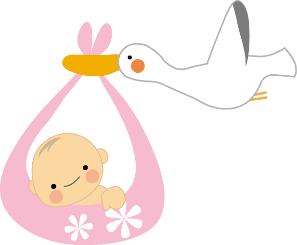 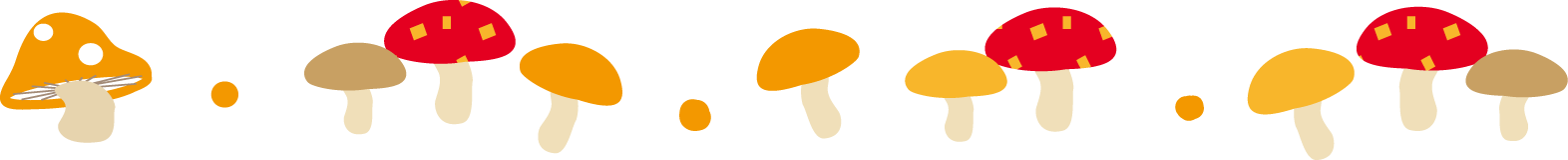 第15回学習会のお知らせ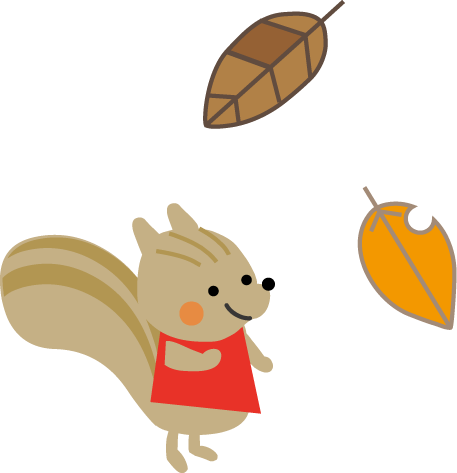 日時：平成26年10月18日(土)　15時～16時45分場所：青森県立中央病院　3階　研修室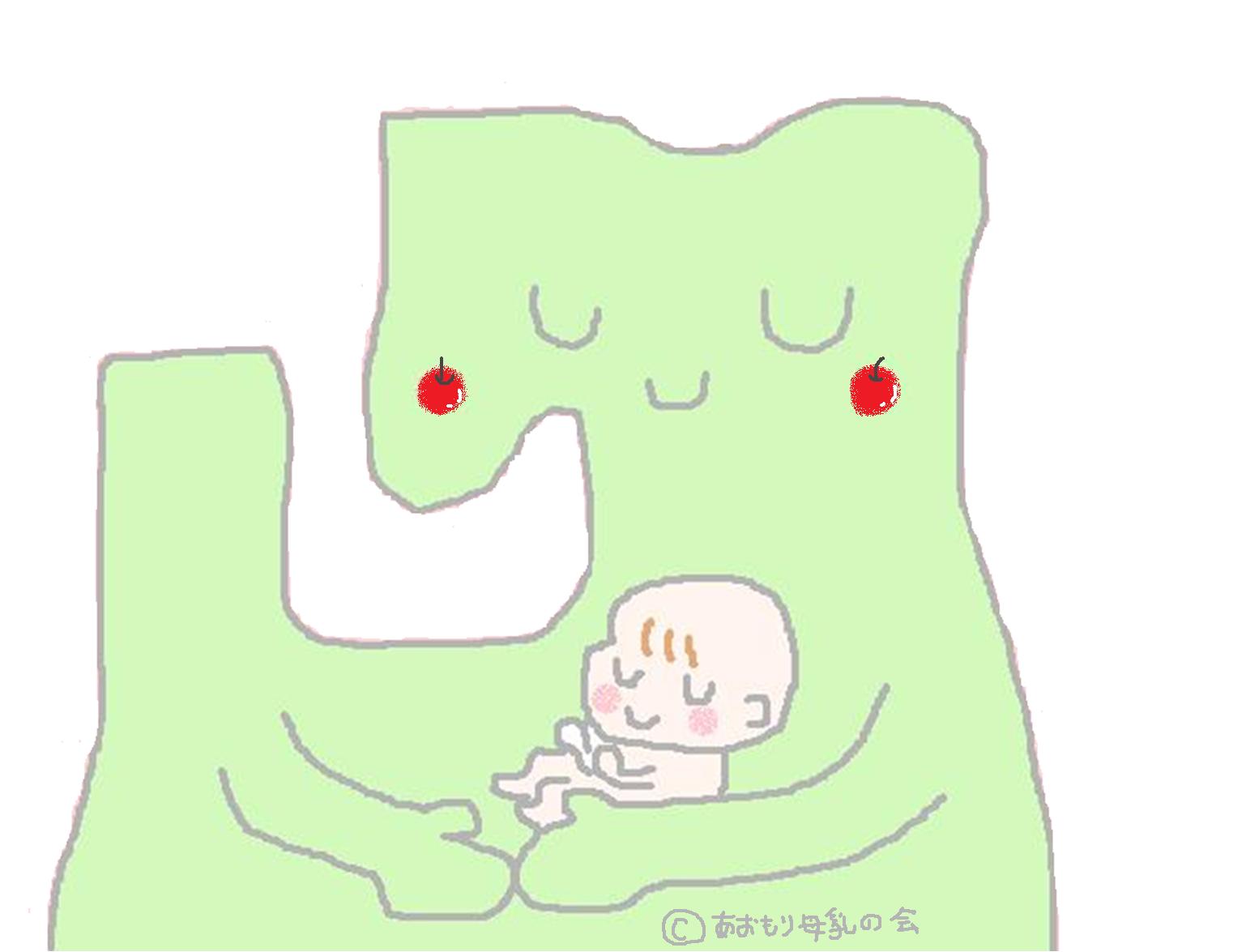 プログラム14：30　　受付開始15：00　　あいさつ15：10　　講演『母乳育児を広めるために！』　　　　青森市保健所　所長　野村由美子先生16：00　　グループワーク16：30　　まとめ参加費：あおもり母乳の会会員500円・非会員1000円お申し込み先：青森県立中央病院4階南　　FAX　017-726-8439※参加申し込み締め切り10月11日までにFAXにてお申し込みください。当日参加も歓迎いたします。✿学習会終了後、同会場にて１７時より「青森県周産期講演会」が開催されます。そちらにもご参加ください。<あおもり母乳の会　第15回学習会　申込書>　※このまま切り取らずにFAXしてください。ご所属：　　　　　　　　　　　　　　　ご連絡先：TEL　　　　　　　　　　　　　　　　お名前　　　　　　　　　　　　どちらかに○会員・非会員会員・非会員会員・非会員会員・非会員会員・非会員会員・非会員会員・非会員会員・非会員会員・非会員会員・非会員会員・非会員